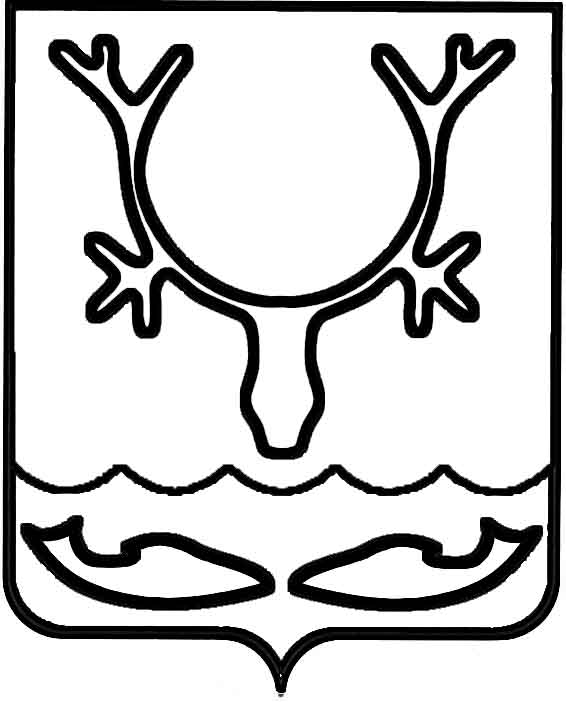 Администрация муниципального образования
"Городской округ "Город Нарьян-Мар"РАСПОРЯЖЕНИЕОб утверждении графика личного приема граждан на 2021 годВ соответствии с Федеральным законом от 02.05.2006 № 59-ФЗ "О порядке рассмотрения обращений граждан Российской Федерации", Уставом муниципального образования "Городской округ "Город Нарьян-Мар":1.	Утвердить график личного приема граждан главой города Нарьян-Мара 
и заместителями главы Администрации МО "Городской округ "Город Нарьян-Мар" 
на 2021 год (Приложение).2.	Личный прием граждан главой города Нарьян-Мара и заместителями главы Администрации МО "Городской округ "Город Нарьян-Мар" осуществляется 
с 17.00 до 19.00 часов (если иное время не определено должностным лицом).3.	Контроль за исполнением настоящего распоряжения возложить 
на руководителя аппарата – управляющего делами Администрации МО "Городской округ "Город Нарьян-Мар" (И.В. Оленицкий).ПриложениеУТВЕРЖДЕНраспоряжением Администрации муниципального образования городской округ "Город Нарьян-Мар" от 25.01.2021 № 59График личного приема граждан главой города Нарьян-Мараи заместителями главы Администрации МО "Городской округ "Город Нарьян-Мар"на 2021 год25.01.2021№59-рГлава города Нарьян-Мара О.О. БелакФИОДолжностьДни приема№ кабинетаБелак Олег ОнуфриевичГлава города Нарьян-Мара28.01.2021, 18.03.2021, 22.04.2021, 13.05.2021, 17.06.2021, 22.07.2021, 19.08.2021, 14.10.2021, 18.11.2021, 16.12.202127 АБережной Андрей НиколаевичПервый заместитель главы Администрации МО "Городской округ "Город Нарьян-Мар"26.01.2021, 16.03.2021, 06.04.2021, 25.05.2021, 22.06.2021, 07.09.2021, 19.10.2021, 23.11.2021, 28.12.202127 БАнохин Дмитрий ВладимировичЗаместитель главы Администрации МО "Городской округ "Город Нарьян-Мар" 
по взаимодействию с органами государственной власти и общественными организациями20.01.2021, 17.02.2021, 24.03.2021, 14.04.2021, 19.05.2021, 09.06.2021, 11.08.2021, 06.10.2021, 10.11.2021, 22.12.202128Жукова Ольга ВладимировнаЗаместитель главы Администрации МО "Городской округ "Город Нарьян-Мар"25.01.2021, 22.03.2021, 19.04.2021, 24.05.2021, 05.07.2021, 16.08.2021, 11.10.2021, 13.12.202130